HållbarhetDetta är en sammanställning av de hållbarhetskrav och villkor som har ställts i upphandlingen av: HVB - Barn och Unga 2022Nivå av hållbarhetHållbarhetskrav		 	 Ja	 NejHållbart ramavtal 		 	 Ja	 NejHållbart alternativ		 	 Ja	 NejSAMMANFATTNING HÅLLBARHETSNYTTORGenom våra kravställningar i upphandlingen uppnås följande hållbarhetsnyttor:Barns rätt i upphandlingBarns rättigheter genomsyrar och står i fokus för hela upphandlingen.Utföraren ska följa och ha god kännedom om de för verksamheten gällande lagar, författningar, förordningar, föreskrifter och allmänna råd som Socialstyrelsen utfärdar samt nationella handlingsplaner och FN:s barnkonvention.Verksamhetens värdegrund ska utgå från principen om alla människors lika värde och skydd mot diskriminering samt tydliggöra den placerades rätt till självbestämmande och integritet samt inflytande och delaktighet.Utföraren ska vid placeringar av barn och unga ha god kännedom om BBIC:s behovsområden.Utföraren ska tillse att hälso- och sjukvårdspersonal finns tillgängliga för att kunna möta de placerades behov.Utföraren ska ha rutiner för att genast anmäla enligt 14 kap. 1 § SoL när utföraren får kännedom om eller misstanke om att barn far illa.En målsättning ska vara att samtliga barn och unga, oavsett ålder, ska få utbildning i aktuell skolform.Utföraren ska arbeta nätverksinriktat i nära samarbete med familj, övrigt nätverk, skola, hälso- och sjukvård, arbetsgivare och uppdragsgivare.Verksamheten ska tillhandahålla kost såsom tre huvudmål (frukost, lunch och middag) samt mellanmål , där man beaktar den placerades religion, etiska åsikter mm. Den placerade ska ha möjlighet att vara delaktig i planering av kosten.ArbetsmiljöUtföraren ska arbeta efter Arbetsmiljöverkets föreskrifter om organisatorisk och systematiskt arbetsmiljö och ha en arbetsmiljöplan, samt kontinuerligt utveckla metoder för att upprätthålla en god arbetsmiljö. Utföraren ska systematiskt och kontinuerligt arbeta så att personal motiveras att stanna, trivs och utvecklas på arbetsplatsen, samt visa att det finns strategier för konfliktlösning mellan personalen, personal och chef samt personal och de placerade.Minst en gång per år ska medarbetarundersökningar och regelbundna medarbetarsamtal genomföras. Upprättande handlingsplaner ska följas.Lika rättigheter och möjligheterUtföraren ska följa och ha god kännedom om de för verksamheten gällande lagar, författningar, förordningar, föreskrifter och allmänna råd som Socialstyrelsen utfärdar samt nationella handlingsplaner och FN:s barnkonvention.Verksamhetens värdegrund ska utgå från principen om alla människors lika värde och skydd mot diskriminering.Inflytande och delaktighet för den placerade ska genomsyra samtliga faser av placeringen.Tillgänglighet och samtliga användares behovUppdragsgivaren ska stå för beställning av och kostnaderna för tolk.I urvalsdatabasen ska det gå att utläsa vilka funktionsnedsättningar hemmen är anpassade för.KlimatpåverkanUtföraren anta en plan för att säkerställa att verksamheten är förenlig med begränsningen av den globala uppvärmningen till 1,5 °C i linje med Parisavtalet.Verksamheten ska sträva efter att förhindra och begränsa miljö- och klimatpåverkande faktorer till exempel energi, fordon, resor, livsmedel och cirkulära flöden samt avfallshantering/återvinning.Systematiskt miljöarbeteUtföraren ska bedriva ett systematiskt miljöarbete och ha en miljöpolicy för verksamheten på plats.DE GLOBALA MÅLEN Ramavtalet bidrar till mål 1 ingen fattigdom, mål 2 ingen hunger, mål 3 hälsa och välbefinnande, mål 4 god utbildning och mål 16 fredliga och inkluderande samhällen i Agenda 2030, då det syftar till att täcka kommuners huvudsakliga behov av privata utförare inom HVB för barn och unga, som ska utgå från barnkonventionen.Krav och villkor i upphandlingen bidrar till att uppnå mål 8, 10, 12 och 13.HÅLLBARHETSHÄNSYNNedan är en sammanställning av de hållbarhetshänsyn som tagits i upphandlingen och hur vi resonerat kring respektive hänsyn. Du kan även se kravformuleringarna.
BARNS RÄTT I UPPHANDLING 	 Ja	  NejMotivering: Barns rättigheter genomsyrar och står i fokus för hela upphandlingen. Utföraren ska utgå ifrån och följa FN:s konvention om barnets rättigheter. Nedan är ett urval av krav.4.1 Lagar, förordningar, föreskrifter och riktlinjer (krav på tjänsten)Utföraren ska följa och ha god kännedom om de för verksamheten gällande lagar, författningar, förordningar, föreskrifter och allmänna råd som Socialstyrelsen utfärdar samt nationella handlingsplaner och FN:s barnkonvention. Insatsen ska grundas på respekt för den placerades självbestämmande, personliga integritet och behov av ett tryggt och meningsfullt liv. I upphandlingsdokumentet hänvisas till lagtexter och föreskrifter i vissa fall och i andra fall inte. Lagtexter och föreskrifter lyfts fram i upphandlingsdokumentet för att förtydliga vissa krav, det betyder dock inte att dessa lagtexter och föreskrifter är viktigare än annan lagtext som det inte hänvisas till. Insatserna ska bygga på professionalism, rättssäkerhet, delaktighet och medbestämmande, trygghet och kontinuitet. Verksamheten ska vara tillgänglig för alla oavsett etnicitet, sexuell läggning, religiös tillhörighet och politisk uppfattning. Utföraren svarar för att all personal har kännedom om och efterlever lagstiftning och övrigt regelverk.4.2 Värdegrund (krav på tjänsten) Utföraren ska säkerställa att: verksamhetens värdegrund är dokumenterad, verksamhetens värdegrund utgår från principen om alla människors lika värde och skydd mot diskriminering, värdegrunden tydliggör den placerades rätt till självbestämmande och integritet samt inflytande och delaktighet, värdegrunden är förankrad bland placerade och personal, placerade och personal informeras om värdegrunden vid inledning av placering respektive anställning, arbetet med värdegrundens efterlevnad följs upp och dokumenteras, värdegrunden är tillgänglig för alla intressenter. HVB där barn vistas ska utgå från FN:s konvention om barnets rättigheter.4.3 Barnens Behov i Centrum (BBIC) (krav på tjänsten)Utföraren ska vid placeringar av barn och unga ha god kännedom om BBIC:s behovsområden för att kunna planera och dokumentera arbetet utifrån BBIC. Information om BBIC och hur BBIC utvecklas kan inhämtas från bl.a. Socialstyrelsens hemsida, www.socialstyrelsen.se4.5 Den placerades inflytande och delaktighet (krav på tjänsten)Inflytande och delaktighet för den placerade ska genomsyra samtliga faser av placeringen och avse både den egna placeringen och boendegemensamma aspekter. Utföraren ska: informera placerade om barns och ungas rättigheter, säkerställa att den placerade förstår förutsättningarna som gäller för vistelsen på HVB, säkerställa att den placerade har inflytande över och är delaktig i insatsen på ett sätt som upplevs meningsfullt av den placerade och personalen, säkerställa att det finns möjlighet för de placerade att ha inflytande över verksamheten, exempelvis genom boendeskyddsombud, brukarråd, husmöten eller liknande, säkerställa att det finns möjlighet för den placerade att lämna synpunkter och klagomål för den egna vård-, behandlings- eller boendesituationen, säkerställa att möjligheterna till inflytande är anpassade till den placerades behov och förmåga, till exempel ålder, mognad, språk, kognitiv förmåga och fysisk funktionsförmåga, systematiskt ge den placerade möjlighet att lämna synpunkter på frågor rörande bemötande, trygghet, säkerhet, inflytande och delaktighet. Svaren, som ska kunna lämnas anonymt, ska analyseras och användas på ett sätt som leder till konkreta förbättringar för de placerade, säkerhetsställa att synpunkter och klagomål från den placerade i det systematiska kvalitetsarbetet, och informera den placerade om IVOs kontaktuppgifter till barn och ungdomslinjen. Boendet ska även säkerställa att barnet har kontaktuppgifter och vet hur denne ska kontakta sin socialsekreterare.4.12 Hälso- och sjukvårdsinsatser (krav på tjänsten)Utföraren ska tillse att hälso- och sjukvårdspersonal finns tillgängliga för att kunna möta de placerades behov. Tillgången till hälso- och sjukvård kan tillgodoses via samverkan med en vårdgivare alternativt att utförararen själv är vårdgivare och därmed har kapacitet att i egen regi, helt eller delvis, tillgodose de behov som de placerade har. Placerade som sedan tidigare har en etablerad sjukvårds-, tandvårds-, stöd- eller behandlingskontakt bör om det är möjligt och med hänsyn till geografiskt avstånd, ges möjlighet att fullfölja den under vistelsen i HVB. Vid inskrivning ska utföraren efterfråga tydlig information gällande individens behov av hälso- och sjukvård, tandvård, stöd eller behandling, samt vilken vårdgivare eller utförare som är ansvarig. Om egenvård är bedömd som lämplig ska utföraren efterfråga aktuell egenvårdsbedömning vid inskrivning på HVB. I samband med placering är det uppdragsgivarens ansvar att tillse att placerade barn och unga erbjuds en hälsoundersökning av hälso- och sjukvården inklusive tandvården. Utföraren ska kontrollera ifall barnet eller den unge har erbjudits en sådan hälsoundersökning. Om inte, ska uppdragsgivaren kontaktas för åtgärd. Om en kontakt saknas med tandhälsovården ska utföraren bistå den placerades eller dennes vårdnadshavare eller gode man i att upprätta en sådan kontakt. Om behov av tandvård är akut ska tid bokas omgående oavsett placeringens längd. Vårdgivaren är ansvarig för att arbetet sker enligt gällande författningar som styr hälso- och sjukvården. Utförare som inte är vårdgivare men som anlitar vårdgivare ska säkerställa att ledning och personal vid verksamheten känner till vilket ansvar utföraren respektive vårdgivaren har.Utförare som anlitar vårdgivare ska kontrollera att vårdgivaren innehar en gällande patientskadeförsäkring och är registrerad i Vårdgivarregistret.4.16 Trygghet och säkerhet (krav på tjänsten)Utföraren ska: ha uppmärksamhet på risksituationer som kan finnas när personer med skilda behov bor och vårdas tillsammans ge ett säkert omhändertagande vara medveten om säkerhetsfrågor gällande de placerade och ska arbeta för att hela tiden öka medvetenheten bland personal arbeta för att öka insynen och skapa förutsättningar för den placerades trygghet och säkerhet ansvara för att det finns genomtänkt arbetssätt i krissituationer och för att incidenter förebyggs ochansvara för att den placerade behandlas med aktning för sin person och egenart och inte utsätts för kränkande behandling.4.18 Anmälningsskyldighet enligt 14 kap. 1§ SoL (krav på tjänsten)Utföraren ska ha rutiner för att genast anmäla enligt 14 kap. 1 § SoL när utföraren får kännedom om eller misstanke om att barn far illa.4.22 Skolgång (krav på tjänsten)En målsättning ska vara att samtliga barn och unga, oavsett ålder, ska få utbildning i aktuell skolform; grundskola, grundsärskola, gymnasieskola, gymnasiesärskola eller i vissa fall specialskola. Om en elev har påbörjat ett gymnasieprogram så har hen rätt att fullfölja sin utbildning, enligt skollagens bestämmelser. Inför placering vid HVB-hemmet krävs därför en plan hur utbildningen ska kunna genomföras. Utbildningen ska ske i en kommunal eller i en fristående skola, godkänd av Skolinspektionen. Utföraren ska: säkerställa att det finns dokumenterade samverkansformer med grundskolan eller 10554 HVB - Barn och Unga 2022 Version 5: publicerad 2022-06-27 12:15 Sida 51/123 gymnasieskolan som syftar till att säkra att skolgången i samband med placering fortgår utan avbrottta kontakt med uppdragsgivaren för dialog kring åtgärder om utföraren identifierar behov som grundskolan eller gymnasieskolan inte bedöms tillgodose, vid utskrivning eller omplacering ge stöd för att bytet av skolan förbereds och planeras på ett för den placerade gynnsamt sätt. Utföraren ska ha en rutin för den placerades skolgång.4.23 Stöd i skolarbete (krav på tjänsten)Utföraren: ska verka för att den placerade får sin rätt till likvärdig utbildning tillgodosedd samt att det finns rutiner för att regelbundet följa upp resultat och att den placerade når uppsatta mål gällande skolresultat. läxläsning/stöd i skolarbetet ska ske utifrån den placerades behov. säkerställa att den placerade erbjuds stöd i enlighet med genomförandeplanen för att kunna fortsätta sin skolgång, ska vid behov följa att den placerade går till och är i skolan varje skoldag. är skyldig att samverka med skolan vid framtagande av åtgärdsprogram om skolan begär/önskar detta, samt vid samverkan med andra huvudmän. ska följa den placerades skolgång och närvaro. ska till uppdragsgivaren rapportera eventuella avvikelser.4.24 Familj- och nätverksinriktat arbete (krav på tjänsten)Utföraren ska arbeta nätverksinriktat i nära samarbete med familj, övrigt nätverk, skola, hälso- och sjukvård, arbetsgivare och uppdragsgivare. Utföraren ska samverka med övriga aktörer av betydelse för den placerade, exempelvis hens vårdgivare, BUP, skola, arbetsförmedling, försäkringskassa, föreningar och organisationer liksom i förekommande fall med gode män i den utsträckning den placerade medger detta. Utföraren ska som ett led i insatsen erbjuda god utslussning i samverkan med handläggare och resurser på hemorten.4.38 TV, telefoni och IT (krav på tjänsten)Utföraren ska dagligen i HVB-hemmet tillhandahålla den placerade TV, dator med internetuppkoppling och möjlighet att använda telefon för kontakter med familj och myndigheter med flera under hela vistelsetiden. Tillgång till datorer med internetuppkoppling ska dagligen finnas i den omfattning som krävs för att placerade ska klara sin skolundervisning.4.41 Kost (krav på tjänsten)Verksamheten ska tillhandahålla kost enligt följande: Maten ska fördelas på tre huvudmål (frukost, lunch och middag) samt mellanmål , där man beaktar den placerades religion, etiska åsikter mm. Den placerade ska ha möjlighet att vara delaktig i planering av kosten.Maten ska tillfredsställa såväl smak som energi- och näringsbehov. Maten ska serveras vällagad, tilltalande upplagd och i rätt portionsstorlek. Grundkost och specialkost ska följa ESS-gruppens rekommendationer. Näringsberäknad specialkost, ska ingå vid medicinska behov inklusive allergier.
ARBETSRÄTTSLIGA VILLKOR ENLIGT KOLLEKTIVAVTAL	 	 Ja	  NejMotivering: Sociala tjänster är undantagna kravet på arbetsrättsliga villkor i 17 kapitlet 2 § LOU.
ARBETSMILJÖ 	 Ja	  NejMotivering: Vi har ställt krav på att utföraren ska bedriva systematiskt arbetsmiljöarbete och personalarbete.4.31 Arbetsmiljöansvar (krav på tjänsten)Utföraren har ansvaret för arbetsmiljön enligt arbetsmiljölagen. Utföraren ska ha en arbetsmiljöplan och kontinuerligt utveckla metoder för att upprätthålla en god arbetsmiljö. Utföraren ska arbeta efter Arbetsmiljöverkets föreskrifter om organisatorisk och systematiskt arbetsmiljö. En arbetsmiljöpolicy ska finnas enligt Arbetsmiljöverkets föreskrifter om systematiskt arbetsmiljöarbete. Utföraren ska säkerställa att: verksamhetsledningen upprättar en arbetsmiljöpolicy som är känd och efterlevs, arbetsmiljöarbetets uppgifter fördelas till personer som har tillräckliga befogenheter, resurser och kompetens för sitt uppdrag, ett systematiskt arbetsmiljöarbete bedrivs tillsammans med personalen för att säkerställa en hälsosam arbetsmiljö. Detta inkluderar att: undersöka, riskbedöma, åtgärda risker i arbetsmiljön och följa upp åtgärderna, vid undersökning av arbetsmiljön, alltid undersöka om det finns risk för hot och våld i arbetet med de placerade, upprätta rutiner för arbetet och säkerställa att de är kända och efterlevs,utreda tillbud och olyckor och hantera kriser, det råder balans mellan krav och resurser i arbetet för personalen och en årlig uppföljning av arbetsmiljöarbetet genomförs. Utföraren ska utforma och utrusta arbetsplatsen för att förebygga risken för hot och våld så långt det är möjlig. I Arbetsmiljöverkets föreskrift Våld och hot (AFS 1993:2) framgår; om det finns en påtaglig risk för våld eller hot om våld får arbetet inte utföras som ensamarbete. Utföraren har ett ansvar att planera och riskbedöma arbetet så långt som möjligt och ska ordna så att risken för skada inte är större för ensamarbetaren än om flera utför arbetet gemensamt. Vid en vålds- eller hotsituation ska utförarens medarbetare snabbt kunna påkalla hjälp och få stöd efteråt för att förebygga och lindra psykiska och fysiska skador. Tillbud och händelser med våld eller hot om våld ska dokumenteras och utredas samt anmälas till Arbetsmiljöverket. Missbruk som visar sig på arbetsplatsen är en arbetsmiljöfråga och ska hanteras som en sådan av arbetsgivaren. Verksamheten ska ha en policy för en drogfri miljö. Verksamheten ska ha rutin för; åtgärder vid misstanke om missbruk, och när missbruk har konstaterats. Utföraren ansvarar för att rutinen och policyn är väl känd av ledning och av personal.4.32 Systematiskt personalarbete (krav på tjänsten)En viktig faktor för att uppnå efterfrågat resultat av insatsen är både personalkontinuitet och den personalsociala situationen på arbetsplatsen. Därför ska utföraren: systematiskt och kontinuerligt arbeta så att personal motiveras att stanna, trivs och utvecklas på arbetsplatsen samt visa att det finns strategier för konfliktlösning mellan personalen, personal och chef samt personal och de placerade, och minst en gång per år genomföra medarbetarundersökningar och regelbundna medarbetarsamtal som bland annat hanterar frågor om arbetsmiljö och kontrollerar att personalen har kunskap om och arbetar efter verksamhetens mål och värdegrund. Uppföljande handlingsplaner ska upprättas under ramavtalsperioden. Utföraren ska ha rutiner och strategier för att ovan utförs och säkerställs.
SYSSELSÄTTNINGSFRÄMJANDE ÅTGÄRDER 		 Ja	  NejMotivering: Inte relevant då det saknas förutsättningar för detta inom branschen.
LIKA RÄTTIGHETER OCH MÖJLIGHETER 	 Ja	  NejMotivering: Vi har ställt krav på att utföraren ska följa lagar, förordningar och föreskrifter för aktiva åtgärder mot diskriminering. Även att utförarens värdegrund utgår från principen om alla människors lika värde och skydd mot diskriminering, samt att den placerades inflytande och delaktighet har ett stort värde.4.1 Lagar, förordningar, föreskrifter och riktlinjer (krav på tjänsten)Utföraren ska följa och ha god kännedom om de för verksamheten gällande lagar, författningar, förordningar, föreskrifter och allmänna råd som Socialstyrelsen utfärdar samt nationella handlingsplaner och FN:s barnkonvention. Insatsen ska grundas på respekt för den placerades självbestämmande, personliga integritet och behov av ett tryggt och meningsfullt liv. I upphandlingsdokumentet hänvisas till lagtexter och föreskrifter i vissa fall och i andra fall inte. Lagtexter och föreskrifter lyfts fram i upphandlingsdokumentet för att förtydliga vissa krav, det betyder dock inte att dessa lagtexter och föreskrifter är viktigare än annan lagtext som det inte hänvisas till. Insatserna ska bygga på professionalism, rättssäkerhet, delaktighet och medbestämmande, trygghet och kontinuitet. Verksamheten ska vara tillgänglig för alla oavsett etnicitet, sexuell läggning, religiös tillhörighet och politisk uppfattning. Utföraren svarar för att all personal har kännedom om och efterlever lagstiftning och övrigt regelverk.4.2 Värdegrund (krav på tjänsten) Utföraren ska säkerställa att: verksamhetens värdegrund är dokumenterad, verksamhetens värdegrund utgår från principen om alla människors lika värde och skydd mot diskriminering, värdegrunden tydliggör den placerades rätt till självbestämmande och integritet samt inflytande och delaktighet, värdegrunden är förankrad bland placerade och personal, placerade och personal informeras om värdegrunden vid inledning av placering respektive anställning, arbetet med värdegrundens efterlevnad följs upp och dokumenteras, värdegrunden är tillgänglig för alla intressenter. HVB där barn vistas ska utgå från FN:s konvention om barnets rättigheter.4.5 Den placerades inflytande och delaktighet (krav på tjänsten)Inflytande och delaktighet för den placerade ska genomsyra samtliga faser av placeringen och avse både den egna placeringen och boendegemensamma aspekter. Utföraren ska: informera placerade om barns och ungas rättigheter, säkerställa att den placerade förstår förutsättningarna som gäller för vistelsen på HVB, säkerställa att den placerade har inflytande över och är delaktig i insatsen på ett sätt som upplevs meningsfullt av den placerade och personalen, säkerställa att det finns möjlighet för de placerade att ha inflytande över verksamheten, exempelvis genom boendeskyddsombud, brukarråd, husmöten eller liknande, säkerställa att det finns möjlighet för den placerade att lämna synpunkter och klagomål för den egna vård-, behandlings- eller boendesituationen, säkerställa att möjligheterna till inflytande är anpassade till den placerades behov och förmåga, till exempel ålder, mognad, språk, kognitiv förmåga och fysisk funktionsförmåga, systematiskt ge den placerade möjlighet att lämna synpunkter på frågor rörande bemötande, trygghet, säkerhet, inflytande och delaktighet. Svaren, som ska kunna lämnas anonymt, ska analyseras och användas på ett sätt som leder till konkreta förbättringar för de placerade, säkerhetsställa att synpunkter och klagomål från den placerade i det systematiska kvalitetsarbetet, och informera den placerade om IVOs kontaktuppgifter till barn och ungdomslinjen. Boendet ska även säkerställa att barnet har kontaktuppgifter och vet hur denne ska kontakta sin socialsekreterare.TILLGÄNGLIGHET OCH SAMTLIGA ANVÄNDARES BEHOV 	 Ja	  NejMotivering: Vi har ställt krav på tolktjänster och angivande av vilka funktionsnedsättningar hemmen är anpassade för.4.26 Tolk (krav på tjänsten)Om behovet av tolktjänster uppstår hos uppdragsgivaren står denna för beställning av och för kostnaderna för tolk. I övriga fall ska utföraren stå för beställning av och kostnad för tolktjänster5.2.8 Övrig information om verksamheten (urvalsdatabasen)Tillgänglighet för rullstolsburnaTillgänglighet för rullstolsburna med assistansHandikapparkering finnsHandikapptoalett finnsTillgänglighet för synskadadeGod miljö för hörselskadadeTillåtet för djur att vistas i lokalen
HÅLLBARA LEVERANSKEDJOR 	 Ja	  NejMotivering: Inte relevant då avtalet inte omfattar varor.
HÅLLBARA INVESTERINGAR 	 Ja	  NejMotivering: Inte relevant på avtalet inte omfattar investeringar.
CIRKULÄR EKONOMI Ja	  NejMotivering: Inte relevant då avtalet inte omfattar varor.
KLIMATPÅVERKAN 	 Ja	  NejMotivering: Vi har ställt krav på att utföraren ska anta en plan för att säkerställa att verksamheten är förenlig med begränsningen av den globala uppvärmningen till 1,5 °C i linje med Parisavtalet samt på att verksamheten ska sträva efter att förhindra och begränsa miljö- och klimatpåverkande faktorer.4.43 Miljö- och klimatarbete (krav på tjänsten)Utföraren ska bedriva ett systematiskt miljöarbete och ha en miljöpolicy/miljöplan för verksamheten. Som del av miljöarbetet ska utföraren anta en plan för att säkerställa att verksamheten är förenlig med begränsningen av den globala uppvärmningen till 1,5 °C i linje med Parisavtalet. I miljö- och klimatarbetet ska verksamheten sträva efter att förhindra och begränsa miljö- och klimatpåverkande faktorer genom aktiva val avseende till exempel energi, fordon, resor, livsmedel och cirkulära flöden samt avfallshantering/återvinning. Den placerade ska vara delaktig i det dagliga arbetet med källsortering i verksamheten.
NATURRESURSER, BIOLOGISK MÅNGFALD OCH EKOSYSTEM Ja	  NejMotivering: Inte relevant då tjänsten inte kan anses ge upphov till någon betydande påverkan på naturresurser, biologisk mångfald eller ekosystem.
MILJÖ- OCH HÄLSOSKADLIGA ÄMNEN Ja	  NejMotivering: Inte relevant då tjänsten inte kan anses ge upphov till någon betydande påverkan utifrån miljö- och hälsoskadliga ämnen.
SYSTEMATISKT MILJÖARBETE 	 Ja	  NejMotivering: Vi har ställt krav på att utföraren ska ha en miljöpolicy på plats.4.43 Miljö- och klimatarbete (krav på tjänsten)Utföraren ska bedriva ett systematiskt miljöarbete och ha en miljöpolicy/miljöplan för verksamheten. Som del av miljöarbetet ska utföraren anta en plan för att säkerställa att verksamheten är förenlig med begränsningen av den globala uppvärmningen till 1,5 °C i linje med Parisavtalet. I miljö- och klimatarbetet ska verksamheten sträva efter att förhindra och begränsa miljö- och klimatpåverkande faktorer genom aktiva val avseende till exempel energi, fordon, resor, livsmedel och cirkulära flöden samt avfallshantering/återvinning. Den placerade ska vara delaktig i det dagliga arbetet med källsortering i verksamheten.
DJUROMSORG 	 Ja	  NejMotivering: Inte relevant då avtalet inte påverkar djur.
EKONOMISK BROTTSLIGHET 	 Ja	  NejMotivering: Inte relevant då inga betydande risker för ekonomisk brottslighet har konstaterats.
INFORMATIONSSÄKERHET 	 Ja	  NejMotivering: Inte relevant då inga betydande risker för informationssäkerhet har konstaterats. 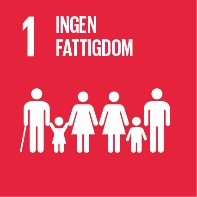 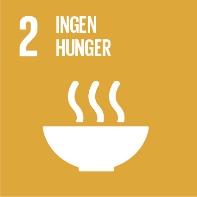 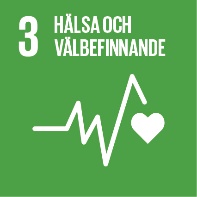 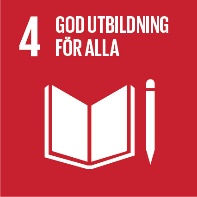 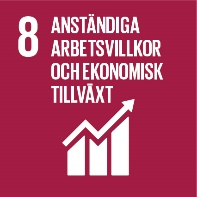 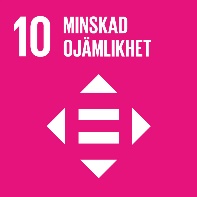 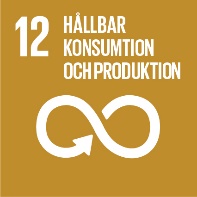 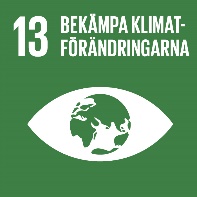 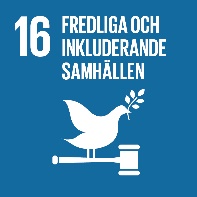 